от «30» августа 2018 года  № 10-6г. Горно-АлтайскО внесении изменений в решение Горно-Алтайского городского               Совета депутатов от 28 декабря 2017 года № 5-11В соответствии с Порядком приватизации муниципального имущества муниципального образования «Город Горно-Алтайск», утвержденным решением Горно-Алтайского городского Совета депутатов от 17 июня                 2010 года № 25-4, статьей 47 Устава муниципального образования «Город Горно-Алтайск», принятого постановлением Горно-Алтайского городского Совета депутатов от 22 марта 2018 года № 7-1, Горно-Алтайский городской Совет депутатов решил:1. Внести в решение Горно-Алтайского городского Совета депутатов от 28 декабря 2017 года № 5-11 «Об утверждении прогнозного плана (программы) приватизации муниципального имущества муниципального образования «Город Горно-Алтайск» на 2018 год» следующие изменения:а) в преамбуле слова «статьями 43, 55 Устава муниципального образования «Город Горно-Алтайск», принятого постановлением Горно-Алтайского городского Совета депутатов от 29 августа 2013 года № 12-3» заменить словами «статьями 45, 57 Устава муниципального образования «Город Горно-Алтайск», принятого постановлением Горно-Алтайского городского Совета депутатов от 22 марта 2018 года № 7-1»;б) прогнозный план (программу) приватизации муниципального имущества муниципального образования «Город Горно-Алтайск» на 2018 год» дополнить разделом  II следующего содержания:«II. Имущество, включенное в Перечень муниципального имущества, находящегося в собственности муниципального образования «Город Горно-Алтайск» и свободного от прав третьих лиц                                (за исключением имущественных прав субъектов малого и среднего предпринимательства), предназначенного для предоставления во владение и (или) в пользование на долгосрочной основе субъектам малого и среднего предпринимательства и организациям, образующим инфраструктуру поддержки субъектов малого и среднего предпринимательства».2. Настоящее решение вступает в силу после дня его официального опубликования.Мэр города Горно-Алтайска	                                                         Ю.В. НечаевГОРНО-АЛТАЙСКИЙГОРОДСКОЙ СОВЕТДЕПУТАТОВ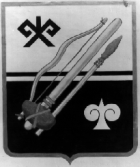 ГОРНО-АЛТАЙСК  КАЛАНЫҤ ДЕПУТАТТАР СОВЕДИРЕШЕНИЕЧЕЧИМ№ п/п Наименование и характеристики имущества Местонахождение имущества 1. Встроенное помещение, назначение: нежилое помещение, площадь 34 кв.м., этаж № 1, кадастровый номер: 04:11:020140:220Республика Алтай, г. Горно-Алтайск,пр. Коммунистический, д. 57